4to grado
Educación Musical
Docente: Leandro Caruso
Etapa 9 – 15/7 
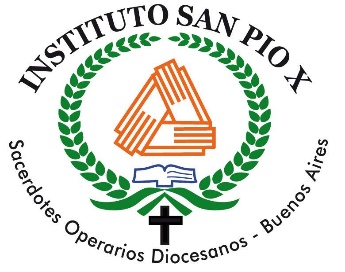 En esta oportunidad, y siendo la última entrega antes del receso de invierno, les traigo una propuesta más relajada, para disfrutar en las vacaciones: Una selección de caricaturas clásicas que tienen a la música como protagonista. Quizás sus papás conozcan algunas, o incluso sus abuelos! Aunque algunas tienen muchos años, todavía siguen siendo muy graciosas y divertidas, y también muy musicales.El Primero es uno de mis favoritos “La banda de concierto” de Mikey Mouse y sus amigosLink: https://youtu.be/7lz9gxsgAJIUno de la Pantera Rosa “Plink, Plank, Plunk” muy divertido.Link: https://youtu.be/xiA6qe5S2wUTom y Jerry en “El concierto gatuno”Parte 1: https://youtu.be/BMzxv2JbRVsParte 2: https://youtu.be/XYarVaGBJu4Parte 3: https://youtu.be/edsTpiizBKYUno muy graciosos de Bugs Bunny, “Leopold”Link: https://youtu.be/TQupSW6MaGMPor último, les dejo el link de una película que me gustó mucho, que tiene la música como protagonista, y un mensaje de que el arte en general y la música en particular, pueden cambiar cualquier historia, por más dura o difícil que parezca.“Los Coristas” película completa en español:Link: https://youtu.be/csnYdaVzh5E¿Te identificas con alguno de los personajes? ¿Qué película musical que conocen recomendarían? ¿Por qué?Espero que disfruten las vacaciones! Y a la vuelta seguiremos trabajando los contenidos y viendo nuevas actividades y propuestas.

Aprovecho para agradecer nuevamente todo el material que fui recibiendo. Valoro mucho el esfuerzo de realizar las propuestas que voy enviando. Por cualquier consulta o comentario estoy a disposición.

Espero que estén todos muy bien, 

Saludos,Leandro
